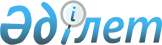 О внесении изменений и дополнения в приказ Председателя Агентства Республики Казахстан по противодействию коррупции (Антикоррупционной службы) от 9 июля 2020 года № 212 "Об утверждении Инструкции по назначению и осуществлению пенсионных выплат за выслугу лет сотрудникам, проходившим службу в антикоррупционной службе"
					
			Утративший силу
			
			
		
					Приказ Председателя Агентства Республики Казахстан по противодействию коррупции (Антикоррупционной службы) от 23 мая 2023 года № 166. Зарегистрирован в Министерстве юстиции Республики Казахстан 24 мая 2023 года № 32561. Утратил силу приказом Председателя Агентства Республики Казахстан по противодействию коррупции (Антикоррупционной службы) от 20 декабря 2023 года № 416.
      Сноска. Утратил силу приказом Председателя Агентства РК по противодействию коррупции (Антикоррупционной службы) от 20.12.2023 № 416 (вводится в действие по истечении десяти календарных дней после дня его первого официального опубликования).
      ПРИКАЗЫВАЮ:
      1. Внести в приказ Председателя Агентства Республики Казахстан по противодействию коррупции (Антикоррупционной службы) от 9 июля 2020 года № 212 "Об утверждении Инструкции по назначению и осуществлению пенсионных выплат за выслугу лет сотрудникам, проходившим службу в антикоррупционной службе" (зарегистрированный в Реестре государственной регистрации нормативных правовых актов за № 20974) следующие изменения и дополнение:
      в Инструкции по назначению и осуществлению пенсионных выплат за выслугу лет сотрудникам, проходившим службу в антикоррупционной службе, утвержденной указанным приказом:
      пункт 6 изложить в следующей редакции:
      "6. Сотрудники антикоррупционной службы для оформления пенсионных выплат представляют в кадровую службу по последнему месту службы документ, удостоверяющий личность, в оригинале либо посредством сервиса цифровых документов и заявление по форме, согласно приложению 1 к Правилам, с приложением следующих документов и их копий:
      1) сведения о номере банковского счета в уполномоченной организации по выдаче пенсий либо контрольного счета наличности учреждения уголовно-исполнительной системы;
      2) две цветных фотографии размером 3х4 сантиметра;
      3) для лиц, в пользу которых до 1 января 2016 года обязательные пенсионные взносы перечислялись за счет бюджетных средств – справка-подтверждение о списании с индивидуального пенсионного счета 50 процентов от суммы обязательных пенсионных взносов, перечисленных за счет бюджетных средств до 1 января 2016 года в пользу военнослужащих (кроме военнослужащих срочной службы), сотрудников специальных государственных и правоохранительных органов, государственной фельдъегерской службы, а также лиц, права которых иметь специальные звания, классные чины и носить форменную одежду упразднены с 1 января 2012 года, по форме, установленной законодательством Республики Казахстан.";
      дополнить пунктом 14-1 следующего содержания:
      "14-1. Замена пенсионного удостоверения производится в случаях утери, порчи, а также при изменении фамилии, имени или отчества пенсионера.
      Пенсионер, утерявший пенсионное удостоверение антикоррупционной службы, информирует кадровую службу Агентства, с предоставлением копии документов об обращении в Бюро находок и опубликовании объявления о недействительности утерянного пенсионного удостоверения в средствах массовой информации.
      В случае порчи пенсионного удостоверения антикоррупционной службы, пенсионер предоставляет испорченное пенсионное удостоверение в кадровую службу Агентства для последующего уничтожения.
      В случае изменения фамилии, имени или отчества пенсионер предоставляет в кадровую службу Агентства пенсионное удостоверение антикоррупционной службы, а также документ, удостоверяющий личность, в оригинале либо посредством сервиса цифровых документов с измененными данными.
      Новое пенсионное удостоверение взамен утерянного или испорченного, а также при изменении фамилии, имени или отчества выдается кадровой службой Агентства после предоставления подтверждающих документов о возмещении в доход государства расходов на изготовление нового пенсионного удостоверения антикоррупционной службы, а также двух цветных фотографий размером 3х4 сантиметра.";
      подпункт 2) пункта 31 изложить в следующей редакции:
      "2) документ, удостоверяющий личность (удостоверение личности, удостоверение лица без гражданства, вид на жительство иностранца), в оригинале либо посредством сервиса цифровых документов;";
      в приложении 6:
      в примечаниях:
      абзац пятый пункта 4 изложить в следующей редакции:
      "в центре правой части размещена надпись, выполненная красным цветом "№ __ КУӘЛІК", под которой черным цветом указывается специальное звание или квалификационный класс, имя, отчество (при его наличии), фамилия и надпись "ЗЕЙНЕТКЕР" на государственном языке. Номер пенсионного удостоверения печатается черным цветом;";
      абзацы третий и четвертый пункта 5 изложить в следующей редакции:
      "в левой части размещается цветная фотография (анфас) пенсионера размером 3х4 сантиметра. Пенсионер антикоррупционной службы фотографируется в повседневной форменной одежде (китель, рубашка голубого цвета, галстук) на белом фоне без головного убора, с орденскими планками и знаками об образовании (при наличии). Знаки различия на погонах должны соответствовать специальному званию, присвоенному ко дню заполнения пенсионного удостоверения. Пенсионер антикоррупционной службы, имевший на момент выхода на пенсию квалификационный класс, в случае замены пенсионного удостоверения антикоррупционной службы фотографируется в деловом стиле одежды на белом фоне без головного убора;
      в центре правой части размещена надпись "УДОСТОВЕРЕНИЕ № __", выполненная красным цветом, под которой указывается специальное звание или квалификационный класс, фамилия, имя, отчество (при его наличии) и надпись "ПЕНСИОНЕР" на русском языке. Номер пенсионного удостоверения печатается черным цветом;";
      приложение 7 изложить в новой редакции согласно приложению к настоящему приказу.
      2. Департаменту кадровой работы Агентства Республики Казахстан по противодействию коррупции (Антикоррупционной службы) в установленном законодательством порядке обеспечить:
      1) государственную регистрацию настоящего приказа в Министерстве юстиции Республики Казахстан;
      2) размещение настоящего приказа на интернет-ресурсе Агентства Республики Казахстан по противодействию коррупции (Антикоррупционной службы) после его официального опубликования.
      3. Контроль за исполнением настоящего приказа возложить на руководителя аппарата Агентства Республики Казахстан по противодействию коррупции (Антикоррупционной службы).
      4. Настоящий приказ вводится в действие по истечении десяти календарных дней после дня его первого официального опубликования.
      "СОГЛАСОВАН"Министерство цифрового развития, инновацийи аэрокосмической промышленностиРеспублики Казахстан Книга учета пенсионных удостоверений
					© 2012. РГП на ПХВ «Институт законодательства и правовой информации Республики Казахстан» Министерства юстиции Республики Казахстан
				
      Председатель АгентстваРеспублики Казахстанпо противодействию коррупции(Антикоррупционной службы)

А. Жұмағали
Приложение к приказу
Председатель Агентства
Республики Казахстан
по противодействию коррупции
(Антикоррупционной службы)
от 23 мая 2023 года № 166Приложение 7
к Инструкции по назначению
и осуществлению пенсионных
выплат за выслугу лет сотрудникам,
проходившим службу
в антикоррупционной службеФорма
№ по порядку
Номер пенсионного удостоверения по порядку, дата регистрации
Фамилия, имя, отчество (при его наличии) пенсионера, специальное звание или квалификационный класс, должность и место службы перед увольнением, дата рождения
Выдача пенсионного удостоверения (первично или замена №____)
Получил удостоверение: фамилия, инициалы, подпись, дата получения
Примечание
1
2
3
4
5
6